Nome e Sobrenome  	  	  	  	  	  	  	  Endereço, n°  BairroCEP  Cidade  EstadoTelefones  e-mailIdade  Nacionalidade   Estado CivilObjetivo: Nutricionista  Síntese de Qualificações    Experiência no planejamento, organização, administração e avaliação de unidades de alimentação e nutrição, bem como no controle de estocagem, preparação, conservação e distribuição dos alimentos.   Vivência na administração de cozinha industrial, acompanhamento dos processos de compras, controle de custos e elaboração de cardápios. Atuação no controle de qualidade dos produtos, verificando a validade e orientando todas as rotinas de estocagem, além de coordenar os procedimentos de higienização.  Realização do treinamento e orientação de funcionários, atuantes nas atividades relacionadas aos serviços de alimentação.   Formação Acadêmica  Especialização em Controle e Garantia de Qualidade de Alimentos – conclusão em XX/ XXXX  Nome da Instituição – SIGLAGraduação em Nutrição – concluída em XX / XXXXNome da instituição – SIGLAFormação Complementar  Curso livre de Nutrição Vegana – anoNome da instituição Experiência Profissional   01/2019 a 01/2020  	Nome da Empresa    	  	                          Multinacional de grande porte do segmento de alimentação coletiva.    	  	  	             Cargo: Nutricionista  Racionalização dos custos com alimentação, incluindo a orientação quanto ao correto armazenamento e recepção dos gêneros alimentícios.   Coordenação de atividades de pré-preparo, preparo e distribuição de alimentos, de acordo com as condições higiênico-sanitárias, evitando contaminações.   Idiomas    Inglês – Avançado  Informática  Conhecimentos no Pacote Office e Internet.  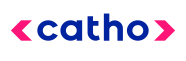 Modelo de currículo para Nutrição | Catho